Załącznik nr 1PROJEKT DO SZKOLNEGO BUDŻETU UCZNIOWSKIEGOAUTOR (AUTORZY) PROJEKTU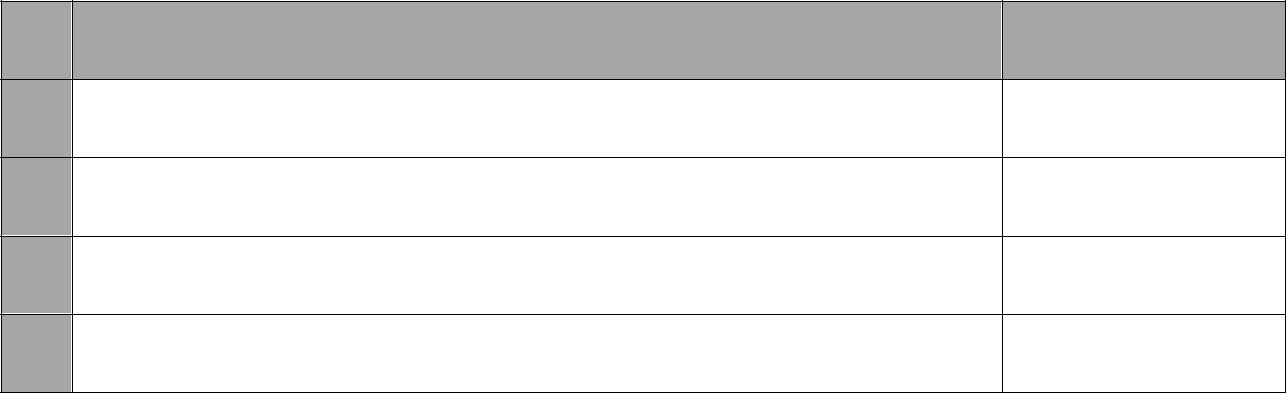 Lp.Imię i nazwiskoKlasa   1.2.3.4.NAZWA PROJEKTUSTRESZCZENIE PROJEKTUKrótki, kilkuzdaniowy opis projektu, który zostanie umieszczony w materiałach informacyjnych dotyczących Szkolnego Budżetu Uczniowskiego1OPIS PROJEKTUWyjaśnij, co chcesz zrobić i uzasadnij swój wybór. Opisz korzyści dla szkoły i uczniów wynikające z realizacji projektu. Napisz też gdzie chcesz (chcecie) go zrealizować - jeśli to możliwe, wskaż dokładne miejsce na terenie szkoły, które objęte zostanie innowacją w ramach realizacji projektu.SZACOWANY KOSZT PROJEKTUUmieść w osobnym wierszach wszystkie materiały, które trzeba kupić w ramach projektu, a potem – przy wsparciu opiekuna projektu oszacuj koszty realizacji. Na koniec zsumuj te koszty. Maksymalny koszt projektu nie może przekroczyć 1250 zł.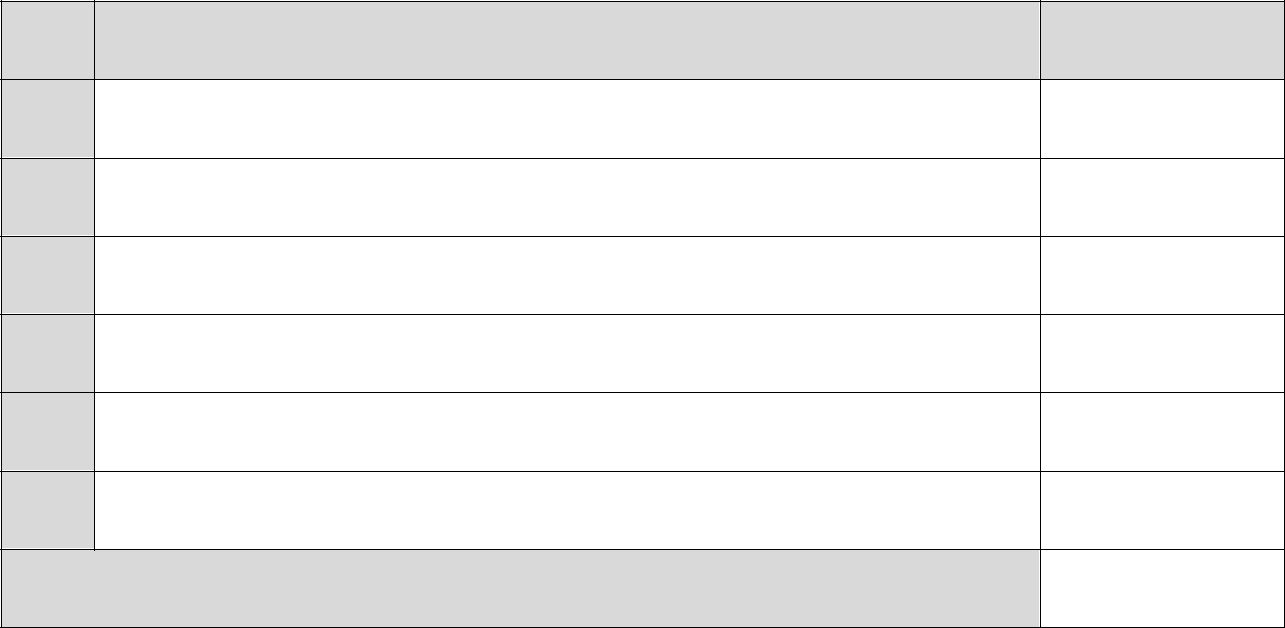 Lp.Co trzeba kupić?Ile to kosztuje?     1.2.3.4.5.6.Szacowany koszt projektu:2PODPISY AUTORA (AUTORÓW) PROJEKTUPODPIS OPIEKUNA PROJEKTU……………………………………………Imię i nazwiskoZAŁĄCZNIKIZdjęcia/informacje o produktach wskazanych w kosztorysie projektu.DATA ZŁOŻENIA PROJEKTU(Wypełnia osoba przyjmująca wniosek)4…………………………………………………………………………………………Imię i nazwiskoImię i nazwisko…………………………………………………………………………………………Imię i nazwiskoImię i nazwisko